EDITAL FADISI Nº02/2020 – VESTIBULAR 2020O Diretor da Faculdade Diocesana São José – FADISI, no uso das atribuições que lhe confere o Regimento Interno da Instituição, torna público o Edital do Vestibular para 30 (trinta) Vagas do Curso de Bacharelado em Filosofia e 30 (trinta) vagas para o Curso de Bacharelado em Teologia, respectivamente reconhecidos pelo MEC por meio das Portarias nº 1.039 de 23/12/2015 e nº 294 de 07/07/2016.Os candidatos poderão realizar suas inscrições na sede da Faculdade, localizada na Av. Getúlio Vargas, 3030 – Vila Ivonete – Fone (68) 99238-9961, portando RG ou documento equivalente com foto. As inscrições podem ser feitas também através do Formulário Google pelo link a seguir: https://docs.google.com/forms/d/e/1FAIpQLSfNg35Pa2qZrMdu9Lh2Bp3JdVjw91IR645_VSqDObpzBuzOgQ/viewform?usp=sf_link  As inscrições serão gratuitasRequisito para ingressoProva Escrita – Conhecimentos Gerais na Área das Ciência Humanas (História, Sociologia, Filosofia e Geografia) e Produção Textual (Redação).A prova será realizada no dia 19 de novembro de 2020 – sábado, das 14h às 17h - (on-line ou presencial)Matrícula dos candidatos aprovados de 24 a 30 de dezembro 2020. Vestibular agendado durante todo mês de janeiro de 2021.No Catálogo Geral da Instituição, exigido pela Portaria MEC nº 971/97, estão contidas as principais informações da Instituição de Ensino e Vestibular, disponível na secretaria da Faculdade.Rio Branco- AC, 01 de dezembro de 2020.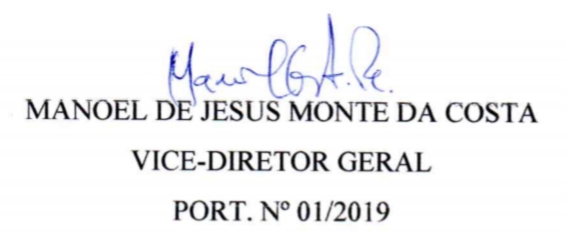 Manoel de Jesus Monte da Costa  Vice-Diretor Geral da FADISI